Премия имени Ганса Христиана Андерсена — литературная премия, которой награждаются лучшие детские писатели (англ. Hans Christian Andersen Author Award) и художники-иллюстраторы (англ. Hans Christian Andersen Award for Illustration).История и суть премии    Организована в 1956 году Международным советом по детской и юношеской литературе ЮНЕСКО (англ. International Board on Books for Young People — IBBY). Присуждается один раз в два года. Премия вручается второго апреля - в день рождения Ганса Христиана Андерсена. По инициативе и решением Международного совета в знак глубокого уважения и любви к Г. Х. Андерсену, в 1967 г. день 2 апреля был объявлен Международным днем детской книги. Ежегодно одна из национальных секций IBBY является организатором этого праздника.
  Для «детских» авторов эта премия – наиболее престижная международная награда, её часто называют «Малой Нобелевской премией». Награда присуждается только здравствующим писателям и художникам.  Идея учредить премию принадлежит Елле Лепман (1891-1970) – культурному деятелю в области мировой детской литературы. Известна фраза Е. Лепман: «Дайте нашим детям книги, и вы дадите им крылья».       С 1956 года премия присуждается автору лучшей детской книги. С 1966 года её также начали вручать лучшему художнику-иллюстратору.
   Кандидаты на соискание премии выдвигаются национальными секциями Международного совета по детской книге IBBY. Лауреаты – писатель и художник – награждаются золотыми медалями с профилем Ганса-Христиана Андерсена во время конгресса. Кроме того, IBBY присуждает Почетные дипломы лучшим детским и юношеским книгам из числа недавно изданных в странах, являющихся членами Международного совета.Премия Андерсена и россияне  Совет по детской книге России входит в организацию   Международный совет по детской    книге с 1968 года.  Многие россияне – писатели, художники-иллюстраторы, переводчики – были награждены Почетными дипломами. Премия представительнице СССР была вручена лишь однажды. В  1976 году медаль была вручена Татьяне Алексеевне Мавриной, художнику-иллюстратору детской книги. В 1974 году Международным жюри было особо отмечено творчество Сергея Михалкова, а в 1976 – Агнии Барто. Почётные дипломы были в разные годы вручены писателям Анатолию Алексину за повесть «Действующие лица и исполнители», Валерию Медведеву за поэму «Фантазии Баранкина», Юрию Ковалю за книгу повестей и рассказов «Самая легкая лодка в мире», Эно Рауду за первую часть тетралогии повестей-сказок «Муфта, Полботинка и Моховая Борода» и другим; художникам-иллюстраторам Юрию Васнецову, Виктору Чижикову, Евгению Рачеву и др.; переводчикам Борису Заходеру, Ирине Токмаковой,  Людмиле Брауде и др. В 2008 и 2010 году на премию был номинирован художник Николай Попов.Обладатели «медали Андерсена»Список писателей — лауреатов премии1956 Элинор Фарджон (англ. Eleanor Farjeon, Великобритания) 1958 Астрид Линдгрен( швед. Astrid Lindgren, Швеция) 1960 Эрих Кестнер (нем. Erich Kästner, Германия) 1962 Мейндерт Де Йонг (англ. Meindert DeJong, США) 1964 Рене Гийо (фр. René Guillot, Франция) 1966 Туве Янссон (фин. Tove Jansson, Финляндия) 1968 Джеймс Крюс (нем. James Krüss, Германия), Хосе-Мария Санчес-Силва (Испания) 1970 Джанни Родари (итал. Gianni Rodari, Италия) 1972 Скотт О'Делл (англ. Scott O'Dell, США) 1974 Мария Грипе (швед. Maria Gripe, Швеция) 1976 Сесил Бёдкер (дат. Cecil Bødker, Дания) 1978 Паула Фокс (англ. Paula Fox, США) 1980 Богумил Ржига (чеш. Bohumil Říha, Чехословакия) 1982 Лижия Божунга (порт. Lygia Bojunga, Бразилия) 1984 Кристин Нёстлингер (нем. Christine Nöstlinger, Австрия) 1986 Патрисия Райтсон (англ. Patricia Wrightson, Австралия) 1988 Анни Шмидт (нидерл. Annie Schmidt, Нидерланды) 1990 Турмуд Хауген (норв. Tormod Haugen, Норвегия) 1992 Вирджиния Гамильтон (англ. Virginia Hamilton, США) 1994 Митио Мадо (яп. まど・みちお, Япония) 1996 Ури Орлев (ивр. אורי אורלב‎, Израиль) 1998 Кэтрин Патерсон (англ. Katherine Paterson, США) 2000 Ана Мария Мачадо (порт. Ana Maria Machado, Бразилия) 2002 Эйден Чемберс (англ. Aidan Chambers, Великобритания) 2004 Мартин Уодделл (англ. Martin Waddell, Ирландия) 2006 Маргарет Махи (англ. Margaret Mahy, Новая Зеландия) 2008 Йюрг Шубигер (нем. Jürg Schubiger, Швейцария) 2010 Дэвид Алмонд (англ. David Almond, Великобритания) Список художников-иллюстраторов — лауреатов премии1966 Алоис Каригиет (Швейцария) 1968 Иржи Трнка (Чехословакия) 1970 Морис Сендак (США) 1972 Иб Спанг Олсен (Дания) 1974 Фаршид Месгали (Иран) 1976 Татьяна Маврина (СССР) 1978 Свенд Отто С. (Дания) 1980 Суекичи Акаба (Япония) 1982 Збигнев Рыхлицкий (польск. Zbigniew Rychlicki, Польша) 1984 Мицумаса Анно (Япония) 1986 Роберт Ингпен (Австралия) 1988 Дусан Каллай (Чехословакия) 1990 Лисбет Цвергер (Австрия) 1992 Квета Пацовская (Чешская Республика) 1994 Йорг Мюллер (Швейцария) 1996 Клаус Энсикат  (Германия) 1998 Томи Унжерер (Франция) 2000 Энтони Браун (Великобритания) 2002 Квентин Блейн (Великобритания) 2004 Макс Велтёйс (Нидерланды) 2006 Вольф Эрлбрух (Германия) 2008 Роберто Инноченти (Италия) 2010 Ютта Бауэр (Германия) Лауреаты премии Г. Х. Андерсена / М. В. Трушникова.- Волгоград,2011Централизованная система детских библиотекЦентральная городская детская библиотека им. А. С. ПушкинаОтдел новых информационных технологийЛауреаты премии Г. Х. Андерсена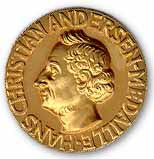 Волгоград-2011